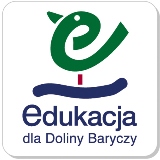 Karta lekcji –zdalne nauczanieKlasa 2c Materiał do realizacji:  11.05.2020r Temat: Bocianie gniazdo. Cele:  -potrafię uzupełnić metryczkę lektury „Drzewo do samego nieba”, -umiem odpowiedzieć na pytania do tekstu lektury, -potrafię tworzyć liczbę pojedynczą i mnogą czasowników, -znam tabliczkę mnożenia przez 8. Przebieg lekcji:  I.Edukacja polonistyczna, przyrodnicza Dziś poznamy fragment lektury Marii Terlikowskiej „Drzewo do samego nieba”  pt. „Bocianie gniazdo”. 1.Otwórz podręcznik ,,Nowi Tropiciele” na str. 16. Głośno i wyraźnie przeczytaj krótki fragment lektury.  2.Odpowiedz na pytania: Z czego zbudowane było bocianie gniazdo? O czym opowiadał dziadek Frączak? Dlaczego bociany nie mieszkają już w tym gnieździe? 3.Teraz otwórz polonistyczne karty pracy na str. 18 i wykonaj zad. 1,2 i 3. 4.W zeszycie w linie napisz dzisiejszą datę a pod spodem napisz: Przypomnienie!  Czasowniki występują w liczbie: pojedynczej: czytałem, czytałam, trenowałem, trenowałam, mnogiej: czytaliśmy, czytałyśmy, trenowaliśmy, trenowałyśmy,  5. Otwórz polonistyczne karty pracy ,,Nowi Tropiciele” na str.19 i wykonaj zad. 4, 5, 6.  6. Sprawdź, co u bocianów w Przygodzicach. Czy już wykluły się wszystkie pisklęta? Odsyłacz:   http://www.bociany.przygodzice.pl/ II. Edukacja matematyczna 1.Otwórz matematyczne karty pracy ,,Nowi Tropiciele” na str.54 i wykonaj zad.1, 2, 3, 4, 5. III. Wychowanie fizyczne Teraz czas na chwilę czynnego odpoczynku. Przygotuj sobie wygodne miejsce, zadbaj o odpowiedni strój i obuwie. Uchyl okno. Odtwórz film i wykonaj ćwiczenia. Odsyłacz:     https://youtu.be/SGuKDNvBo_U  Zakończenie: Po lekcji nie musisz Mi nic przesyłać.Nauczyciel: Iwona Szumniak                                                                                            11.05.2020r. Lektura „Drzewo do samego nieba” Autor – Maria Terlikowska Odpowiedz pisemnie na pytanie: Co chłopcy znaleźli podczas wspinaczki na drzewo? ………………………………….      